EXAMENES DE ICFES TERCER PERIODO  SALUD OCUPACIONAL DÉCIMOMARIA ELENA CASTAÑO1.  Manejar y mantener la salud de los trabajadores en las empresas en el programa de  salud ocupacional  implica.a. Meta	b. Objetivo		c. Acción	d. principios2.  El completo bienestar físico, mental y social del individuo y no la ausencia de enfermedad es un concepto de.a. Triada ecológica		b.  ambiente empresarial        c. OMS	   d. teoría biologista3. Salud ocupacional es:a.  una ciencia		b. una técnica		c. un arte	d. una medicina4. El hombre como un ser complejo con su estructura anatómica, que cumplen funciones vitales que pueden tener un buen o mal funcionamiento estamos hablando de un aspecto:a.  Mental		b. Social	c. ecológico	d. Físico5.  El hombre al poseer sistema nervioso le permite sentir, pensar, expresar su carácter, personalidad el cual puede fallar en algún momento estamos hablando de un aspecto.a.  Mental		b. Social	c. ecológico	d. Físico6.  El hombre como unidad psicobiologica  conforma grupos y comunidades mediante el cual promueve su desarrollo, los que interactúa con normas, deberes y constituyen el aspecto:a.  Mental		b. Social	c. ecológico	d. Físico7. El triangulo equilátero que representa el equilibrio en su estado social, físico  y mental , tiene como condición.a. Que sus tres partes permanezcan iguales		b. que solo  la  física y mental permanezcan en equilibrioc. que solo  la  física y social permanezcan en equilibriod. Ninguna de las anteriores.8. El hombre es un organismo que al habitar en un ambiente se expone a la acción de los agentes contaminantes es  dada por. a. Medio ambiente       	b.  Triada ecológica	c. OMS	   d. teoría biologista9.  Conjunto de factores de orden físico, químico, biológico que actúan sobre el ser humano  y le brindan los recursos necesarios para su supervivencia.a. Medio ambiente       	b.  Triada ecológica	c. OMS	   d. teoría biologista10. la triada ecológica  debido a su concepción  intervienen tres elementos, exceptoa. Huesped		b. ambiente	c. salud		d. agente  causalEXAMENES DE ICFES TERCER PERIODO  ARCHIVO  DÉCIMOlos procesos archivísticos están determinados por :ACUERDO O60LEY 594  DE 2000 LEY 43 1913LEY 527 DE 1999      dentro del ciclo vital de los documentos  los archivos que corresponden son excepto:archivo de gestiónarchivo históricoarchivo centralarchivo primarioListado de series  con sus respectivos tipos documentales, a las cuales se les asigna el tiempo de permanencia en cada etapa del ciclo vital de los documentos a.   organigrama 		b. tabla de retención documental   	c. cuadro de clasificación de documental d. serie documental4.  esquema que refleja la jerarquización dada a la documentación producida  en una empresa  registrando secciones, subsecciones, series y subseries.a. serie documental		b. tabla de retención documental   	c. cuadro de clasificación de documental d. selección documental 5.  Unidad administrativa  productora de documentos a. Fondo documentalb. Dependenciac. Legislación.d. TRD6. El cuadro de clasificación está compuesto por.a. Fondo documental, Dependencia , Legislación. Serie, tiempob. Fondo documental, Dependencia ,trd. Serie, tiempoc. Fondo documental, Dependencia , Legislación. Serie, disposición finald. Fondo documental, Dependencia , Serie, subserie, Legislación.7. El valor administrativo, contable, jurídico, fiscal, técnico, pertenece a. a.  valoración primariab. valoración secundariac. valoración  terciariad. a y b son verdaderas.8. El valor administrativo, histórico, investigativo, cultural, pertenece a:a.  valoración primariab. valoración secundariac. valoración  terciariad. a y b son verdaderas9. representación gráfica de la estructura de una empresa o cualquier otra organización. Representan las estructuras departamentales y, en algunos casos, las personas que las dirigen, hacen un esquema sobre las relaciones jerárquicas y competenciales de vigor en la organización.a.   organigrama 			              b. tabla de retención documental   	c. cuadro de clasificación de documental 	d. ninguna  de las anterioresPara las preguntas siguientes  tenga en cuenta el  siguiente  organigrama 10.L os códigos utilizados son:a. alfanuméricos	b. decimales	c.  Centecimales	d. unitarios11.  la nomenclatura para  el organigrama  es:a. alfanuméricos	b. numérico   c.  alfabético 	d. unitarios12. Cuantas secciones  se representan:a. 3	 	b. 1		c. 5		d. 813.  Cuantas subsecciones hay:a. 3	 	b. 1		c. 5		d. 814. Cuantas subsecciones  presenta   secretaria de  hacienda  a. 3	 	b. 1		c. 5		d. 815  Si usamos una combinación  del organigrama con decimales podríamos afirmar que  en  la secretaría general y de gobierno  se puede utilizar los siguientes códigos.a.  211.1  y 211.2		b. 211.1  y 212.1              c. 210.1  y 210.2	d 201.1 y 202.1EXAMENES DE ICFES TERCER PERIODO  QUIMICA DÉCIMO1. si tengo   una solución  con determinados gramos de glucosa en  varios  litros de agua podemos con ello Determinar  directamente a.  La molaridadb. La molalidadc. debemos convertir los gramos en moles para poder hallar la  molaridadd. debemos convertir los gramos en moles para poder hallar la  molalidad2. Si tengo una solución    en moles de soluto  diluida en   kg   de solvente  podemos con ello determinar directamente.a. Molalidadb. Molaridadc. Molesd. gramos de solutoFORMULAS:    pesos atomicos  C = 12     H= 1     O =  16    Cu= 63,536    N = 14.006   P = 31  Al= 27 Molaridad  =   Moles de soluto / Litros de solución molalidad =   moles de soluto / kg de solución3. Hallar la  molaridad en  49 gramos  de glucosa C6H12O6  en 9,5 lt de aguaa. 0.22 Mb. 0.028 Mc. 35.19  Md. 5.15  M4. Hallar la molalidad  en  3. 8 moles  de Ca(OH)2 en 0.75 Kg de solucióna. 2.85 mb. 0.19 mc. 1.9 md. 5.06 m5. Calcule los pesos equivalentes gramos de    Cu(NO3)2   en forma aproximadaa.  236 b. 93.75c. 62.006  d. ninguna de las anteriores6. Calcule los pesos equivalentes gramos de    H3PO4a.  32.66  b.  49c.   98  d. ninguna de las anteriores7. Calcule los pesos equivalentes gramos de    Al(OH)3a.   78b.   26 c.   39d. ninguna de las anteriores8. En las soluciones en que existe la mayor cantidad de soluto capaz de mantenerse disuelto, a una temperatura estable, en un solvente a. una solución insaturadab. una solución sobresaturadac. una solución concentradad. una solución saturada9. es una mezcla de dos o más componentes,a. coloidesb. solventec. soluciónd. soluto10. es aquel componente que se encuentra en menor cantidad y es el que se disuelve.  a. coloidesb. solventec. soluciónd. soluto11. es aquel componente que se encuentra en mayor cantidad y es el medio que disuelvea. coloidesb. solventec. soluciónd. soluto12. unidades físicas de las solucionesa.  % p/vb. normalidadc. molaridadd. molalidad13. factores que afectan la solubilidad, exceptoa. efecto de la temperaturab. efecto de la presiónc. naturaleza del soluto y solvented. mezcla homogénea y heterogénea14.  lo semejante disuelve lo semejantea. efecto de la temperaturab. efecto de la presiónc. naturaleza del soluto y solvented. mezcla homogénea y heterogénea15. si decimos  2% significa 2 gramos de soluto en 100 gramos en solución. Es hablar de a.  % m/mb. % P/Vc. %  v/vd. fracción molarEXAMEN TERCER  PERIODO ARCHIVISTICA  UNDECIMO1.  LAS ETAPAS DEL PROCESO ADMINISTRATICO  SON, EXCEPTO. Departamentalizaciónplaneaciónorganizacióncontrol		 dirección2. Es El Proceso de Desarrollo e Implementación De Planes Propósitos Alcanzar Objetivos.Departamentalizaciónplaneaciónorganizacióncontrol		 dirección3. busca influir en el futuro, tomando acciones predeterminadas y lógicas en el presentea. La función de la planeaciónb. Elaboración de la planeación prospectivac. El proceso de planeación prospectiva4. En esta etapa se plantean dos situaciones; el tipo de futuro que se desea y la definición de la situación de la empresa si se continúase en la misma dirección actual. a. convergenciab. definicionalc. confrontación estratégica y factibilidadd.  normativa5. Determinación de los puntos de convergencia entre el futuro deseado y la situación actual, y definición de la orientación global para que el futuro de la empresa sea alcanzable.a. definicionalb. convergencia c. confrontación estratégica y factibilidadd.  normativa6. contribuye a ordenar los medios para hacer que los recursos humanos trabajen unidos en forma  efectiva hacia el logro de los objetivos generales y específicos de la empresaDepartamentalizaciónplaneaciónorganizacióncontrol		 dirección7. tiene como propósito fundamental impulsar, coordinar y vigilar las acciones de cada miembro y grupo que integran la empresa.Departamentalizaciónplaneaciónorganizacióncontrol		 dirección8. Forma en que se delega y se ejercen las acciones durante el desarrollo de las actividades y búsqueda de los objetivos y metas planeadasa. autoridadb. comunicaciónc. supervisión9. Verificar que las actividades se lleven a cabo conforme se planeó y ordenóa. autoridadb. comunicaciónc. supervisión10. contribuye a asegurar que se alcancen los objetivos en los plazos establecidos y con los recursos planeados, proporcionando a la empresaDepartamentalizaciónplaneaciónorganizacióncontrol		 dirección11. Establecimiento de indicadores y estándares de controla. ventas, costos, productividad, competitividad, calidadb. ajustes para alcanzar lo planeadoc. análisis de datos estadísticos, informes contables, informes de producciónd. evaluación del funcionamiento, inspección y localización de fallas12. medir y juzgar lo que se ha realizadoa. ventas, costos, productividad, competitividad, calidadb. ajustes para alcanzar lo planeadoc. análisis de datos estadísticos, informes contables, informes de producciónd. evaluación del funcionamiento, inspección y localización de fallas13. comparar lo  realizado contra lo planeado para definir si existen diferenciasa. ventas, costos, productividad, competitividad, calidadb. ajustes para alcanzar lo planeadoc. análisis de datos estadísticos, informes contables, informes de producciónd. evaluación del funcionamiento, inspección y localización de fallas14. cuatro pasos basicos de control, excepto a. Señalar niveles medios de cumplimientob. ajustes para alcanzar lo planeadoc. Verificar el desempeño a intervalos regularesd. Determinar si existe alguna variación de los niveles mediose. Si existiera una variación, tomar medidas correctivas,15. uno de estos conceptos es falso  como método de control  en la actualidada. Administración de la Calidad Totalb. Aumentar  el tiempo del ciclo de producción.c. Mejorar la calidad del producto.d. Reingeniería de Procesos de Negociose. Reducir los costos.EXAMEN TERCER  PERIODO  QUÍMICA  UNDECIMO1. El componente principal de los compuestos aromáticos  es: Fenil		b. Fenol	c. metil	d. benceno2. El nombre correcto  químico del compuesto es 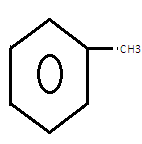 Metilciclohexano                  b. MetilbencenoEtilbenceno                         d. etilciclohexano3. El nombre correcto  industrial de este  compuesto es Anilina	       b. nitrobenceno	          c. tolueno	d. fenol4.   El aromático siguiente es 	: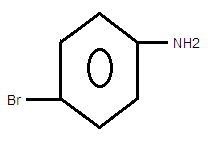 a. Disustituido	 b. monosustituido	    c. trisustituido	 d. tretrasusutituido5. El nombre del compuesto químico  anterior  es.a. para Bromo anilina			b. metabromoanilina     c.   para bromo aminobenceno	d. ortobromonitrobenceno6.   El nombre industrial   del compuesto del numeral 4 es:a. para Bromo anilina			b. metabromoanilina     c.   meta bromo aminobenceno	d. ortobromonitrobenceno7. El nombre  correcto de la siguiente estructura es: 	  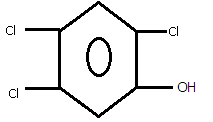 a. 2,3,5 tricloro fenol	                   b.  b. 2,4,5 triclorofenol      c   3,4,6 triclorofenol                       d. 1,3,4, triclorofenol8. El nombre químico de la estructura anterior es:  a.  2,3,5 tricloro carbohidroxibenceno	       b.  3,4,6  triclorohidroxibenceno  c.  1,3,4 tricloro carbohidrofibenceno  d.   2,4,5 triclorohidroxibenceno9. el nombre del siguiente compuesto es: 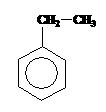 Metil benceno     b. Propil benceno     c. Etilbenceno    d. butilbenceno10. el nombre del siguiente compuesto es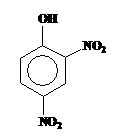 1,3 dinitrofenol                    b. 1,3 diaminofenol   c. 2,4diaminofenol                d. 2,4 dinitrofenol11.  el nombre industrial del  siguiente  compuesto es. 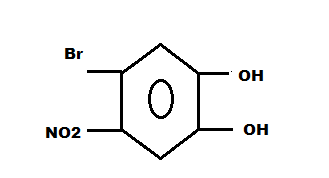 a. 1,2 dinitrofenol                  b. 4 bromo- 5 nitro  -1,2 dihidroxibenceno   c. 4 bromo- 5 nitro  - catecol  d. 4 bromo- 5 nitro  -1,2 hidroxifenol 12. el nombre químico  del   compuesto anterior es. a. 1,2 dinitrofenol                  b. 4 bromo- 5 nitro  -1,2 dihidroxibenceno   c. 4 bromo- 5 nitro  - catecol  d. 4 bromo- 5 nitro  -1,2 hidroxifenol 13. el nombre industrial del  siguiente  compuesto es.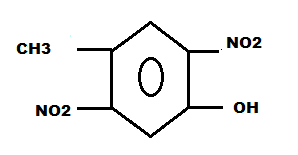 a. 1,4 dinitro metil fenol                  b. 4,5 nitro  -1 metil  - 2 dihidroxibenceno   c. 2,5 dinitro p-xileno  d. 2,5 di nitro  p- cresol 14. el nombre industrial del  siguiente  compuesto es.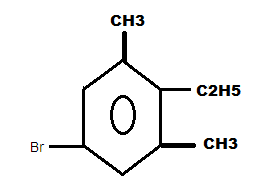 a.  5 bromo- 2 etil – m- xilenob. 1,bromo  4 etil  - 3,5 dimetilbenceno                  c.   5 bromo- 2 etil – m-  catecol  d.  5 bromo – 2 etl- m-  cresol15. el nombre químico  del   compuesto anterior es.a.  5 bromo- 2 etil – m- xilenob. 1,bromo  4 etil  - 3,5 dimetilbenceno                  c.   5 bromo- 2 etil – 1,3 dimetilbenceno  d.  5 bromo – 2 etl- m-  cresol